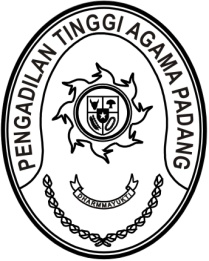 Nomor     	:	W3-A/940/OT.00/3/2022	            23 Maret 2021Lampiran	:	1 (satu) berkasPerihal	:	Pemanggilan Peserta Pelatihan Online Penyusunan LAKIP		Angkatan 1 dari Tempat Tugas Tahun 2022Yth.Ketua Pengadilan Agama PayakumbuhAssalamu’alaikum, Wr. Wb.	Berdasarkan surat Kepala Badan Penelitian dan Pengembangan Pendidikan dan Pelatihan Hukum dan Peradilan Mahkamah Agung RI Nomor 127/Bld/S/3/2021 tanggal 
10 Maret 2022 perihal sebagaimana tersebut pada pokok surat, dengan ini kami sampaikan bahwa Mahkamah Agung RI akan menyelenggarakan Pelatihan Online Penyusunan LAKIP Angkatan 1 dari Tempat Tugasv yang antara lain diikuti Aparatur pada unit kerja saudara.	Dengan ini kami minta kepada saudara menugaskan Aparatur pada unit kerja untuk mengikuti pelatihan dimaksud (surat terlampir) dengan memenuhi segala persyaratan dan ketentuan kemudian menyampaikan data pelatihan yang telah diikuti tersebut kepada kami melalui tautan https://s.id/DiklatTahun2022.	Demikian disampaikan, dan terima kasih.WassalamKetua,Zein Ahsan